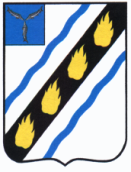 АДМИНИСТРАЦИЯЗОЛОТОСТЕПСКОГО МУНИЦИПАЛЬНОГО ОБРАЗОВАНИЯСОВЕТСКОГО МУНИЦИПАЛЬНОГО РАЙОНАСАРАТОВСКОЙ ОБЛАСТИПОСТАНОВЛЕНИЕот 08.06.2022 № 25с.АлександровкаОб утверждении Положения о порядке расходования средств резервного фонда администрации Золотостепского муниципального образования           В соответствии с п. 2 статьи 11 и статьей 25 Федерального закона от 21 декабря 1994 г. № 68-ФЗ «О защите населения, территорий от чрезвычайных ситуаций природного и техногенного характера», положениями статьи 81 Бюджетного кодекса Российской Федерации, руководствуясь Уставом Золотостепского муниципального образования, администрация Золотостепского муниципального образования П О С Т А Н О В Л Я Е Т:Утвердить Порядок расходования средств резервного фонда администрации Золотостепского муниципального образования.Настоящее постановление вступает в силу со дня его официального опубликования в установленном порядке.Контроль за исполнением настоящего постановления оставляю за собой.Глава  Золотостепскогомуниципального образования                                             А.В. Трушин                                                                                 Приложение                                                                                                                 к постановлению администрации Золотостепского муниципального                                                                               образования                                                                                           от 08.06.2022 № 25Порядок расходования средств резервного фонда администрации Золотостепского муниципального образованияОбщие положения Настоящее Положение разработано в соответствии со статьей 81 Бюджетного кодекса Российской Федерации, п. 2 статьи 11 и статьей 25 Федерального закона от 21 декабря 1994 г. № 68-ФЗ «О защите населения, территорий от чрезвычайных ситуаций природного и техногенного характера» с целью определения порядка расходования средств резервного фонда администрации Золотостепского муниципального образования (далее – Администрации).Задачи и цели Резервный фонд Администрации (далее - резервный фонд) создается с целью финансирования непредвиденных расходов и мероприятий поселенческого значения, незапланированных бюджетом на соответствующий финансовый год и плановый период, но входящих в обязанности и компетенцию Администрации, в том числе на:предупреждение ситуаций, которые могут привести к нарушению функционирования систем жизнеобеспечения населения Золотостепского муниципального образования  и ликвидацию их последствий;предупреждение массовых заболеваний и эпидемий, эпизоотии на территории поселения, включая проведение карантинных мероприятий в случае эпидемий или эпизоотии, и ликвидацию их последствий;организацию и осуществление на территории поселения неотложных мероприятий по предупреждению терроризма и экстремизма, минимизации их последствий, за исключением вопросов, решение которых отнесено к ведению Российской Федерации;оказание мер социальной поддержки пострадавшим и (или) семьям лиц, погибших в результате опасных природных явлений, стихийных бедствий, катастроф, аварий, пожаров, террористических актов и иных чрезвычайных ситуаций на территории поселения, повлекших тяжкие последствия.Порядок формирования средств резервного фондаРезервный фонд формируется за счет собственных (налоговых и неналоговых) доходов бюджета поселения.Размер резервного фонда устанавливается решением совета депутатов поселения на соответствующий финансовый год и плановый период и не может превышать 3 процента общего объема расходов.Резервный фонд указывается в расходной части бюджета как предельная сумма, которая может быть израсходована по мере необходимости. Размер резервного фонда может изменяться в течение года при внесении соответствующих изменений в бюджет муниципального образования.Введение механизма сокращения бюджетных ассигнований по расходам бюджета поселения распространяется и на размер резервного фонда.Порядок расходования средств резервного фондаСредства резервного фонда предоставляются на безвозвратной и безвозмездной основе в пределах размера резервного фонда, утвержденного решением совета депутатов поселения на соответствующий финансовый год и плановый период.Основанием для предоставления средств резервного фонда является распоряжение Администрации, в котором указываются: получатель средств, размер предоставляемых средств, цели осуществления расходов и источник предоставления средств – резервный фонд, должностное лицо, ответственное за осуществление контроля за использованием предоставленных средств резервного фонда. Основанием для подготовки проекта распоряжения о выделении денежных средств из резервного фонда является соответствующее поручение Главы муниципального образования. К обращению, указанному в пункте 4.3 настоящего Положения, прилагаются:документы, послужившие основанием для обращения (при их наличии);расчет размера предлагаемых для предоставления средств резервного фонда;документы, подтверждающие обоснованность произведенного расчета предлагаемых для выделения средств резервного фонда.При необходимости, к указанному обращению прилагаются также иные документы, подтверждающие необходимость и неотложность осуществления расходов на соответствующие цели, включая сметно-финансовые расчеты, счета поставщиков на приобретение товарно-материальных ценностей, и т.п.Должностное лицо, подписавшее обращение, содержащее просьбу о предоставлении средств резервного фонда, несет персональную ответственность за законность и обоснованность представленных документов. Не допускается расходование средств резервного фонда на оказание помощи организациям, финансируемым из федерального и областного бюджетов, а также на проведение референдумов, освещение деятельности главы муниципального образования. При заключении договоров по выплате компенсаций или по возмещению убытков, а также при подаче официальных заявок для финансирования из резервного фонда, их согласование осуществляет отдел бюджетного учета и отчетности Администрации. Финансирование расходов из резервного фонда осуществляется с учётом исполнения доходной части бюджета муниципального образования. Централизованной бухгалтерии в соответствии с распоряжением Администрации осуществляет перечисление денежных средств в порядке, установленном для казначейского исполнения расходов бюджета поселения.Управление средствами резервного фонда Управление средствами резервного фонда осуществляется на основании настоящего Положения. Постановление Администрации является:основанием для внесения соответствующих изменений в сводную бюджетную роспись бюджета поселения;основанием для возникновения расходных обязательств поселения, подлежащих исполнению после внесения соответствующих изменений в реестр расходных обязательств поселения. Средства резервного фонда, предоставленные в соответствии с постановлением Администрации, подлежат использованию в течение финансового года, для исполнения расходных обязательств, в котором они были предназначены.Порядок учета и контроля использования средств резервного фонда и отчетность об их использовании Выделенные из резервного фонда средства отражаются в бюджетной отчетности согласно соответствующим кодам бюджетной классификации Российской Федерации. Централизованная бухгалтерия ведёт учёт расходования средств резервного фонда, а также осуществляет текущий контроль за использованием средств фонда. Предприятия, учреждения и организации, получившие помощь из резервного фонда, в месячный срок после её получения представляют в администрацию муниципального образования отчёт об использовании выделенных средств. Средства, используемые не по целевому назначению, подлежат возврату в бюджет муниципального образования. За нецелевое использование средств, выделенных на конкретные виды расходов из резервного фонда, получатель средств резервного фонда несет ответственность в соответствии с законодательством Российской Федерации. В целях исполнения настоящего положения администрации муниципального образования предоставляется право получения полной и достоверной информации от получателей денежных средств из резервного фонда. Отчет об использовании бюджетных ассигнований резервного фонда Администрации прилагается к ежеквартальному и годовому отчетам об исполнении бюджета поселения за соответствующий финансовый год.Главный специалистадминистрации                                                   А.Т. Рахметова